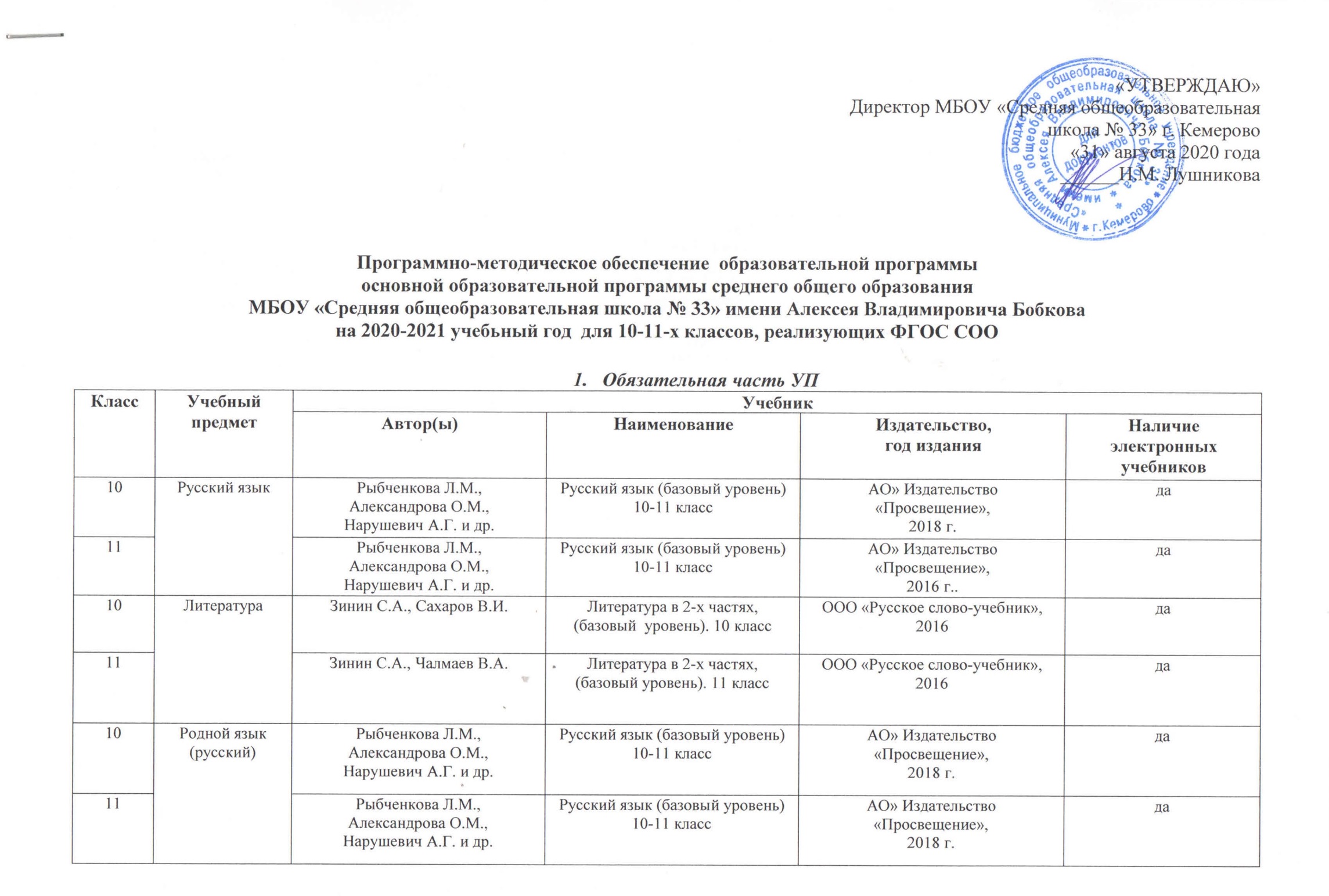 «УТВЕРЖДАЮ»Директор МБОУ «Средняя общеобразовательнаяшкола № 33» г. Кемерово«31» августа 2020 года______Н.М. ЛушниковаПрограммно-методическое обеспечение  образовательной программыосновной образовательной программы среднего общего образованияМБОУ «Средняя общеобразовательная школа № 33» имени Алексея Владимировича Бобкована 2020-2021 учебьный год  для 10-11-х классов, реализующих ФГОС СОООбязательная часть УПЧасть, формируемая участниками образовательных отношенийКлассУчебный предметУчебникУчебникУчебникУчебникКлассУчебный предметАвтор(ы)НаименованиеИздательство,год изданияНаличие электронных учебников10Русский языкРыбченкова Л.М.,Александрова О.М.,Нарушевич А.Г. и др.Русский язык (базовый уровень) 10-11 классАО» Издательство «Просвещение»,2018 г.да11Русский языкРыбченкова Л.М.,Александрова О.М.,Нарушевич А.Г. и др.Русский язык (базовый уровень) 10-11 классАО» Издательство «Просвещение»,2016 г..да10ЛитератураЗинин С.А., Сахаров В.И.Литература в 2-х частях,(базовый  уровень). 10 классООО «Русское слово-учебник», 2016да11ЛитератураЗинин С.А., Чалмаев В.А.Литература в 2-х частях,(базовый уровень). 11 классООО «Русское слово-учебник», 2016да10Родной язык (русский)Рыбченкова Л.М.,Александрова О.М.,Нарушевич А.Г. и др.Русский язык (базовый уровень) 10-11 классАО» Издательство «Просвещение»,2018 г.да11Родной язык (русский)Рыбченкова Л.М.,Александрова О.М.,Нарушевич А.Г. и др.Русский язык (базовый уровень) 10-11 классАО» Издательство «Просвещение»,2018 г.да11Зинин С.А., Чалмаев В.А.Литература в 2-х частях,(базовый уровень). 11 классООО «Русское слово-учебник», 2016да10Иностранный язык (английский)Афанасьева О.В., Дули Д., Михеева И.В. и др.«Английский язык, Spotlight, 10 класс»,  Базовый уровеньАО» Издательство «Просвещение»,2018да11Иностранный язык (английский)Афанасьева О.В., Дули Д., Михеева И.В. и др.«Английский язык, Spotlight, 10 класс»,  Базовый уровеньАО» Издательство «Просвещение», 201810Иностранный язык (английский) (У)Афанасьева О.В.,Михеева И.В.Английский язык, 10 кл.(углубленный уровень)АО» Издательство «Просвещение»,2015да10Математика (Б)Никольский  С.М., Потапов М.К. и др.Атанасян  Л.С., Бутузов В.Ф. и др.Математика: алгебра и начала математического анализа, геметрия, 10 класс.  Базовый уровень.Геометрия. 10-11 класс. Базовый  уровеньАО» Издательство «Просвещение»,2015АО» Издательство «Просвещение»,2015да11Математика (Б)Никольский  С.М., Потапов М.К. и др.Атанасян  Л.С., Бутузов В.Ф. и др.Математика: алгебра и начала математического анализа, геметрия, 10 класс.  Базовый уровень.Геометрия. 10-11 класс. Базовый  уровеньАО» Издательство «Просвещение»,2015АО» Издательство «Просвещение»,2015да10Математика (У)Никольский  С.М., Потапов М.К. и др.Атанасян  Л.С., Бутузов В.Ф. и др.Математика: алгебра и начала математического анализа, геметрия, 10 класс.  Профильный уровень.Геометрия. 10-11 класс. Профильный уровеньАО» Издательство «Просвещение»,2015АО» Издательство «Просвещение»,2015да11Математика (У)Никольский  С.М., Потапов М.К. и др.Атанасян  Л.С., Бутузов В.Ф. и др.Алгебра и начала математического анализа, 11 класс.  Профильный уровень.Геометрия, 10-11 класс. Профильный уровеньАО» Издательство «Просвещение»,2015АО» Издательство «Просвещение»,2015да10Информатика (Б)Семакин И.Г.,Хеннер Е.К.,Шеина Т.Ю.Информатика (базовый уровень) в 2 частях. 10 классООО «БИНОМ. «Лаборатория знаний»,2016да11Информатика (Б)Семакин И.Г.,Хеннер Е.К.,Шеина Т.Ю.Информатика (базовый уровень) в 2 частях. 11 классООО «БИНОМ. «Лаборатория знаний»,2016да10Информатика (У)Семакин И.Г.,
Шеина Т.Ю.,
Шестакова Л.В.Информатика (углубленный уровень) в 2 частях. 10 классООО «БИНОМ. «Лаборатория знаний»,2016да11Информатика (У)Семакин И.Г.,Хеннер Е.К.,Шестакова Л.В.Информатика (углубленный уровень) в 2 частях. 11 классООО «БИНОМ. «Лаборатория знаний»,2016да10История (У)Загладин  Н.В.,Симония Н.А.История. Всеобщая история (углубленный уровень).  10 классООО «Русское слово-учебник», 2015да11История (У)Загладин  Н.В.История. Всеобщая история (углубленный уровень).  11 классООО «Русское слово-учебник», 2015да10ОбществознаниеБоголюбов Л.Н.,Лазебникова А.Ю.,Матвеев А.И. и др./Под ред. Боголюбова Л.Н.,Лабезниковой А.Ю.Обществознание (базовый уровень) 10 классАО «Издательство «Просвещение»,2014да11ОбществознаниеБоголюбов Л.Н.,Городецкая Н.И.,Лазебникова А.Ю. и др./Под ред. Боголюбова Л.Н., Лазебниковой А.Ю.Обществознание (базовый уровень) 11 классАО «Издательство «Просвещение», 2014даАстрономияВоронцов-Вельяминов Б.А., Страут Е.К.Астрономия.10-11 класс (базовый уровень)ООО «Дрофа»2018да10Физическая культураЛях В.И., Зданевич А.А.Физическая культураУчебник для 10-х классов общеобразовательных учрежденийАО «Издательство «Просвещение», 2015да11Физическая культураЛях В.И., Зданевич А.А.Физическая культураУчебник для 11 классов общеобразовательных учрежденийАО «Издательство «Просвещение», 2014да10Основы безопасности жизнедеятельностиСмирнов А.Г, Хренников Б.О./Под ред. Смирнова А.Т.Основы безопасности жизнедеятельности.10 класс(базов.ур.)АО «Издательство «Просвещение», 201411Основы безопасности жизнедеятельностиСмирнов А.Г, Хренников Б.О./Под ред. Смирнова А.Т.Основы безопасности жизнедеятельности.11 класс(базов.ур.)АО «Издательство «Просвещение», 2014КлассНаименование учебногопредмета (курса)Автор учебника(курса)Наименование учебникаИздательство,год изданияАвтор-составитель,наименование программы, издательство(если есть)Наличие дополнительных материаловКлассНаименование учебногопредмета (курса)Автор учебника(курса)Наименование учебникаИздательство,год изданияАвтор-составитель,наименование программы, издательство(если есть)Наличие дополнительных материалов1011Родная русская литератураЗинин С.А., Сахаров В.И.Литература в 2-х частях,(базовый  уровень). 10 классООО «Русское слово-учебник», 20161011ФизикаМякишев Г.Я.,Буховцев Б.Б.,Сотский Н.Н./Под ред. Парфентьевой Н.А.Физика (базовый уровень)10 классАО «Издательство «Просвещение»,2014И.В. Шашкова, учитель физики МБОУ «СОШ №33» «Рабочая программа по физике для учащихся 10-11-х классов. Базовый уровень (углубленный уровень)»1011Физика (У)Касьянов В.А.Физика (углубленный уровень) 10,11 классООО «Дрофа», 20161011ХимияГабриелян О.С.,Остроумов И.Г.,Сладков С.А.Химия (базовый уровень)10 класс (11 класс)АО «Издательство «Просвещение»,20161011ХимияГабриелян О.С.,Остроумов И.Г.,Сладков С.А.Химия (углубленный уровень)11 классАО «Издательство «Просвещение»,20201011БиологияКаменский А.А.,Пасечник  В.В. и др.Общая биология. 10, 11 класс общеобразовательных учреждений. Базовый уровеньООО «Дрофа»20151011Биология (У)Пасечник  В.В., Каменский А.А., Рубцов А.М. и др.Общая биология. 11 класс общеобразовательных учреждений. Углубленный уровеньАО «Издательство «Просвещение»,20161011ГеографияДомогацких Е.М., Алексеевский Н.И.География (базовый уровень), 10-11 класс, (в 2-х частях)ООО «Русское слово-учебник», 20161011ЭкономикаКиреев А.Экономика (базовый и углубленный уровень), 10, 11 классИздательство «ВИТА-ПРЕСС», 20161011Право (У)Боголюбов  Л.Н, Лукашева  Е.А. и др. / Под ред. Боголюбова Л.Н.Право (углубленный уровень), 10,11 классАО «Издательство «Просвещение»,201611ЭкологияАргунова М.В., Моргун Д.В.,  Плюснина Т.А.Экология (базовый уровень)АО «Издательство «Просвещение»,20161011Практикум по написанию сочинений разных жанровНикитина Е.И.Подгорная В.С.Карнаух Н.Л.Морозова Н.П.Иванченко Н.И.Русская речь. Учебное пособие по развитию связной речи для 10-11 классов. Сочинение…? Это интересно! Теория и практика написания сочинений.Письменные работы по литературе 10-11 классы.
Учимся писать сочинения.Просвещение, 2015.ООО ИПЦ «КАРО», 2015.Дрофа, 2014Просвещение, 2014Просвещение, 2014.Жуйко С.В., Павлова Л.В., учителя литературы МБОУ «СОШ №33» «Теория и практика сочинений разных жанров. Рабочая программа курса по выбору для учащихся 10-х классов»«Практикум по написанию  сочинений разных жанров. Рабочая программа курса по выбору для учащихся 11-х классов» (Педсовет МБОУ «СОШ №33».Прот. № 1 от 31.08.2020)11Практикум по русскому языкуРыбченкова Л.М.,Александрова О.М.,Нарушевич А.Г. и др.Русский язык (базовый уровень) 11 классАО» Издательство «Просвещение»,2016 г..10Математический практикумПрактикум по математикеРешение нестандартных задач по математикеНикольский С.Потапов М.К.Галкин Е.В.Олехник С.Н.Потапов М.К.Модемов В.П.Шарыгин И.Ф.Алгебра и начала математического  анализа.Нестандартные задачи по математике.Нестандартные методы решения уравнений  и неравенств.Грани математики.Решение задач.Просвещение, 2015Взгляд, 2014Изд. МГУ, 2015.Изд. МГУ, 2014Просвещение, 2014.К.М. Ким, учитель математикиМБОУ «СОШ №33» «Математический практикум.Рабочая программа элективного курса для учащихся 10-х классов»11Математический практикумПрактикум по математикеРешение нестандартных задач по математикеК.М. Ким, учитель математикиМБОУ «СОШ №33» «Практикум по математике.Рабочая программа элективного курса для учащихся 11-х классов» (Педсовет МБОУ «СОШ №33».Прот. № 1 от 31.08.2020)11Математический практикумПрактикум по математикеРешение нестандартных задач по математике1011Практикум по информатикеЖиткова О.А.Панфилова Т.И. Погодина Т.П.Чернов А.А.VBA в приложениях к Excel, Word и PowerPoint.Сборник задач по программированию на языке Паскаль.Практикум по программированиюИнформатика, 2014.Информатика, 2015.Волгоград, 2014.А.Л. Окунцова, учитель информатикиМБОУ «СОШ №33». «Практикум по информатике.Рабочая программа учебного курса для учащихся 11 классов» (Педсовет МБОУ «СОШ №33».Прот. № 1 от 31.08.2020)11Компьютерное делопроизводствоИ.Г. Семакин,Е.К. Хеннер.М.В. КирсановаПод ред. Н.В. МакаровойИнформатика, 11.Компьютерное делопроизводство.Информатика.10-11 кл.Бином, 2014.ФРА-М, 2016.Питер, 2014.Окунцова А.Л., Архипова Е.А.,Кузьмина М.Н, учителя информатики школ Кемерово «Компьютерное делопроизводство Программа учебного  курса для уч-ся 10-11 кл. Профильный уровень(Педсовет МБОУ «СОШ №33».Прот. № 1 от 31.08.2020)10Введение в политологиюОсновы политологииЛапицкий А.Г., учитель истории  и обществознания «Основы политологии». Рабочая программа учебного курса для учащихся 10-11 классов ((Педсовет МБОУ «СОШ №33». Прот. № 1 от 31.08.2020)11Введение в политологиюОсновы политологии10Основы экологииАргунова М.В., Моргун Д.В.,  Плюснина Т.А.Экология (базовый уровень)АО «Издательство «Просвещение»,2016